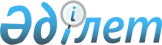 О составе Консультативного комитета по промышленности
					
			Утративший силу
			
			
		
					Распоряжение Коллегии Евразийской экономической комиссии от 11 октября 2022 года № 180. Утратило силу распоряжением Коллегии Евразийской экономической комиссии от 20 июня 2023 года № 87.
      Сноска. Утратило силу распоряжением Коллегии Евразийской экономической комиссии от 20.06.2023 № 87 (вступает в силу с даты его опубликования на официальном сайте Евразийского экономического союза).
      1. Утвердить прилагаемый состав Консультативного комитета по промышленности.
      2. Признать утратившими силу:
      распоряжение Коллегии Евразийской экономической комиссии от 14 июля 2015 г. № 66 "О составе Консультативного комитета по промышленности";
      распоряжение Коллегии Евразийской экономической комиссии от 7 февраля 2017 г. № 12 "О внесении изменений в состав Консультативного комитета по промышленности";
      распоряжение Коллегии Евразийской экономической комиссии от 18 августа 2017 г. № 103 "О внесении изменений в состав Консультативного комитета по промышленности";
      распоряжение Коллегии Евразийской экономической комиссии от 16 января 2018 г. № 10 "О внесении изменений в состав Консультативного комитета по промышленности";
      распоряжение Коллегии Евразийской экономической комиссии от 18 сентября 2018 г. № 145 "О внесении изменений в состав Консультативного комитета по промышленности";
      распоряжение Коллегии Евразийской экономической комиссии от 16 апреля 2019 г. № 72 "О внесении изменений в состав Консультативного комитета по промышленности";
      распоряжение Коллегии Евразийской экономической комиссии от 3 февраля 2020 г. № 18 "О внесении изменений в состав Консультативного комитета по промышленности";
      распоряжение Коллегии Евразийской экономической комиссии от 28 апреля 2020 г. № 55 "О внесении изменения в состав Консультативного комитета по промышленности";
      распоряжение Коллегии Евразийской экономической комиссии от 15 сентября 2020 г. № 123 "О внесении изменений в состав Консультативного комитета по промышленности";
      распоряжение Коллегии Евразийской экономической комиссии от 20 апреля 2021 г. № 66 "О внесении изменений в состав Консультативного комитета по промышленности";
      распоряжение Коллегии Евразийской экономической комиссии от 21 декабря 2021 г. № 214 "О внесении изменений в состав Консультативного комитета по промышленности";
      распоряжение Коллегии Евразийской экономической комиссии от 31 мая 2022 г. № 88 "О внесении изменений в состав Консультативного комитета по промышленности".
      3. Настоящее распоряжение вступает в силу с даты его опубликования на официальном сайте Евразийского экономического союза. СОСТАВ
Консультативного комитета по промышленности
					© 2012. РГП на ПХВ «Институт законодательства и правовой информации Республики Казахстан» Министерства юстиции Республики Казахстан
				
      Председатель КоллегииЕвразийской экономической комиссии

М. Мясникович
УТВЕРЖДЕН
 распоряжением Коллегии
Евразийской экономической комиссии
 от 11 октября 2022 г. № 180
От Республики Армения
От Республики Армения
От Республики Армения
ЕганянАрмен Жораевич
–
начальник Управления промышленного развития Министерства экономики Республики Армения
ТерянНарек Артемович
–
заместитель Министра экономики Республики Армения
От Республики Беларусь
От Республики Беларусь
От Республики Беларусь
КоликАнастасия Олеговна
–
заместитель начальника Главного управления промышленности –начальник управления развития промышленности Министерства экономики Республики Беларусь
ЛобановВладимир Николаевич
–
начальник Главного управления экономики промышленности Министерства экономики Республики Беларусь
ХаритончикДмитрий Иванович
–
заместитель Министра промышленности Республики Беларусь
ЧеботарьЮрий Адамович
–
первый заместитель Министра экономики Республики Беларусь
ЧернявскийЕгор Сергеевич
–
начальник Главного управления внешнеэкономических связей Министерства промышленности Республики Беларусь
От Республики Казахстан
От Республики Казахстан
От Республики Казахстан
БейсенбайДархан Бауыржанулы
–
заместитель директора Департамента внешнеторговой деятельности Министерства торговли и интеграции Республики Казахстан
ДосумовДанияр Нуржанович
–
заместитель директора Департамента экономической интеграции Министерства торговли и интеграции Республики Казахстан
Ербатыров Кайрат Каирович
–
руководитель управления развития индустриального и инфраструктурного сотрудничества Департамента экономической интеграции Министерства торговли и интеграции Республики Казахстан
ЖолмагамбетовТурар Бибитович
–
заместитель председателя Комитета индустриального развития Министерства индустрии и инфраструктурного развития Республики Казахстан
ЗакирТемирлан Жаксыбаевич
–
руководитель управления интеграционных процессов в отраслях промышленности Департамента промышленной политики Министерства индустрии и инфраструктурного развития Республики Казахстан
КарабаевМарат Каримжанович
–
вице-министр индустрии и инфраструктурного развития Республики Казахстан
СыздыковаЭльмира Жаксылыковна
–
руководитель управления защитных мер Департамента внешнеторговой деятельности Министерства торговли и интеграции Республики Казахстан
Хамит Нурсултан Толегенович
–
руководитель управления интеграции Департамента интеграции и международного сотрудничества Министерства индустрии и инфраструктурного развития Республики Казахстан
От Кыргызской Республики
От Кыргызской Республики
От Кыргызской Республики
АбдурасуловаСветлана Камбаровна
–
заведующая отделом топлива, газа и теплоснабжения Министерства энергетики Кыргызской Республики
АтакуловаАйгуль Болотбековна
–
главный специалист отдела промышленности Управления промышленности Министерства экономики и коммерции Кыргызской Республики
БекбоеваЖазгуль Максымбекова
–
ведущий специалист отдела по работе с ЕАЭС Управления координации ЕАЭС Министерства экономики и коммерции Кыргызской Республики
ЖенишбековОмурбек Женишбекович
–
начальник Управления государственной политики в электроэнергетике Министерства энергетики Кыргызской Республики
Жумалиев Тилек Жекшенбаевич
–
заведующий отделом развития и продвижения экспорта Национального агентства по инвестициям при Президенте Кыргызской Республики
ИсаеваВероника Владимировна
–
заместитель Министра экономики и коммерции Кыргызской Республики
Ислам кызы Упол 
–
главный специалист отдела по работе с ЕАЭС и ВТО Министерства сельского хозяйства Кыргызской Республики
КазымбековаСветлана Рыскулбековна
–
заведующая сектором развития фармацевтической, бумажной, ювелирной и мебельной промышленности Управления легкой промышленности Министерства экономики и коммерции Кыргызской Республики
КарпаеваАйша Садыбакасовна
–
заместитель Министра природных ресурсов, экологии и технического надзора Кыргызской Республики
КожомкуловАскар Калмурзаевич
–
главный специалист отдела координации государственных органов и органов местного самоуправления по работе с инвесторами Национального агентства по инвестициям при Президенте Кыргызской Республики
ОктябрьАлана 
–
главный специалист сектора интеграционных объединений Управления международного сотрудничества Министерства природных ресурсов, экологии и технического надзора Кыргызской Республики
Чекирбаев Уран Кадырович
–
начальник Управления развития агропродовольственной цепочки добавленной стоимости Министерства сельского хозяйства Кыргызской Республики 
От Российской Федерации
От Российской Федерации
От Российской Федерации
АнисимовМихаил Валериевич
–
директор Департамента стран Европы, Северной Америки, СНГ и многостороннего экономического сотрудничества Министерства промышленности и торговли Российской Федерации
ДавыдоваДарья Анатольевна
–
заместитель директора Департамента торговых переговоров Министерства экономического развития Российской Федерации
ДейнекоИрина Анатольевна
–
заместитель директора Департамента стран Европы, Северной Америки, СНГ и многостороннего экономического сотрудничества Министерства промышленности и торговли Российской Федерации
ЕлкинаМария Игоревна
 –
директор Департамента сельскохозяйственного, пищевого и строительно-дорожного машиностроения Министерства промышленности и торговли Российской Федерации
КругловаДарья Игоревна
–
заместитель директора Департамента регулирования внешней торговли и развития системы торговых представительств Министерства промышленности и торговли Российской Федерации
ЛоктионоваЕлена Александровна
–
заместитель директора Департамента евразийской интеграции Министерства экономического развития Российской Федерации
СлободянЮлиана Ивановна
–
заместитель директора Департамента экономического сотрудничества со странами СНГ Министерства экономического развития Российской Федерации
Ученов Алексей Александрович
–
заместитель Министра промышленности и торговли Российской Федерации
Независимые эксперты
Независимые эксперты
Независимые эксперты
АстаховаАнастасия Викторовна
–
руководитель аппарата председателя совета Торгово-промышленной палаты Российской Федерации по промышленному развитию и конкурентоспособности экономики России, советник президента Ассоциации производителей специализированной техники и оборудования "Росспецмаш" 
Глухова Мария Николаевна
–
исполнительный вице-президент Российского союза промышленников и предпринимателей
ДанишевАльнур Беиркович
–
управляющий директор – директор департамента экономической интеграции Национальной палаты предпринимателей Республики Казахстан "Атамекен"
ДосщиеваАльбина Акжигитовна
–
управляющий директор – директор департамента экономической интеграции Национальной палаты предпринимателей Республики Казахстан "Атамекен"
ЖапаркуловНуржан Бакытович
–
эксперт 1 категории департамента экономической интеграции Национальной палаты предпринимателей Республики Казахстан "Атамекен"
Жаркенов Тимур Зеилович
–
заместитель председателя правления Национальной палаты предпринимателей Республики Казахстан "Атамекен"
Казарян Арсен Владимирович
–
президент Союза промышленников и предпринимателей (работодателей) Армении 
МеграбянЭдгар Гагикович
–
координатор программ Торгово-промышленной палаты Еревана
ШумилоВиктор Степанович
–
член президиума Республиканской ассоциации предприятий промышленности "БелАПП"